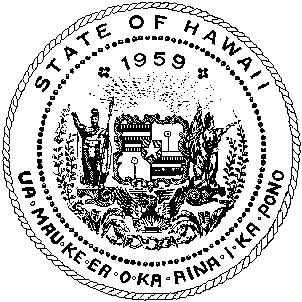 STATE OF DEPARTMENT OF EDUCATIONParent/Legal Guardian Authorization forStudent Participation and TravelSTATE OF DEPARTMENT OF EDUCATIONParent/Legal Guardian Authorization forStudent Participation and TravelSTATE OF DEPARTMENT OF EDUCATIONParent/Legal Guardian Authorization forStudent Participation and TravelSTATE OF DEPARTMENT OF EDUCATIONParent/Legal Guardian Authorization forStudent Participation and TravelSTATE OF DEPARTMENT OF EDUCATIONParent/Legal Guardian Authorization forStudent Participation and TravelSTATE OF DEPARTMENT OF EDUCATIONParent/Legal Guardian Authorization forStudent Participation and TravelSTATE OF DEPARTMENT OF EDUCATIONParent/Legal Guardian Authorization forStudent Participation and TravelSTATE OF DEPARTMENT OF EDUCATIONParent/Legal Guardian Authorization forStudent Participation and TravelSTATE OF DEPARTMENT OF EDUCATIONParent/Legal Guardian Authorization forStudent Participation and TravelSTATE OF DEPARTMENT OF EDUCATIONParent/Legal Guardian Authorization forStudent Participation and TravelSTATE OF DEPARTMENT OF EDUCATIONParent/Legal Guardian Authorization forStudent Participation and TravelSTATE OF DEPARTMENT OF EDUCATIONParent/Legal Guardian Authorization forStudent Participation and TravelSTATE OF DEPARTMENT OF EDUCATIONParent/Legal Guardian Authorization forStudent Participation and TravelSTATE OF DEPARTMENT OF EDUCATIONParent/Legal Guardian Authorization forStudent Participation and TravelSTATE OF DEPARTMENT OF EDUCATIONParent/Legal Guardian Authorization forStudent Participation and TravelSTATE OF DEPARTMENT OF EDUCATIONParent/Legal Guardian Authorization forStudent Participation and TravelSTATE OF DEPARTMENT OF EDUCATIONParent/Legal Guardian Authorization forStudent Participation and TravelSTATE OF DEPARTMENT OF EDUCATIONParent/Legal Guardian Authorization forStudent Participation and TravelSTATE OF DEPARTMENT OF EDUCATIONParent/Legal Guardian Authorization forStudent Participation and TravelSTATE OF DEPARTMENT OF EDUCATIONParent/Legal Guardian Authorization forStudent Participation and TravelThis completed form and payment (if applicable) are due on or before:This completed form and payment (if applicable) are due on or before:This completed form and payment (if applicable) are due on or before:This completed form and payment (if applicable) are due on or before:This completed form and payment (if applicable) are due on or before:This completed form and payment (if applicable) are due on or before:This completed form and payment (if applicable) are due on or before:This completed form and payment (if applicable) are due on or before:This completed form and payment (if applicable) are due on or before:This completed form and payment (if applicable) are due on or before:This completed form and payment (if applicable) are due on or before:This completed form and payment (if applicable) are due on or before:This completed form and payment (if applicable) are due on or before:This completed form and payment (if applicable) are due on or before:This completed form and payment (if applicable) are due on or before:This completed form and payment (if applicable) are due on or before:This completed form and payment (if applicable) are due on or before:This completed form and payment (if applicable) are due on or before:This completed form and payment (if applicable) are due on or before:This completed form and payment (if applicable) are due on or before:This completed form and payment (if applicable) are due on or before:This completed form and payment (if applicable) are due on or before:This completed form and payment (if applicable) are due on or before:December 13, 2014December 13, 2014December 13, 2014December 13, 2014December 13, 2014December 13, 2014December 13, 2014totoMrs. Omura, Club AdvisorMrs. Omura, Club AdvisorMrs. Omura, Club AdvisorMrs. Omura, Club AdvisorMrs. Omura, Club AdvisorMrs. Omura, Club AdvisorMrs. Omura, Club AdvisorMrs. Omura, Club AdvisorMrs. Omura, Club AdvisorMrs. Omura, Club AdvisorMrs. Omura, Club AdvisorMrs. Omura, Club AdvisorMrs. Omura, Club AdvisorMrs. Omura, Club Advisor                                   (Date)                                                                                                                  (Advisor/Teacher)                                   (Date)                                                                                                                  (Advisor/Teacher)                                   (Date)                                                                                                                  (Advisor/Teacher)                                   (Date)                                                                                                                  (Advisor/Teacher)                                   (Date)                                                                                                                  (Advisor/Teacher)                                   (Date)                                                                                                                  (Advisor/Teacher)                                   (Date)                                                                                                                  (Advisor/Teacher)                                   (Date)                                                                                                                  (Advisor/Teacher)                                   (Date)                                                                                                                  (Advisor/Teacher)                                   (Date)                                                                                                                  (Advisor/Teacher)                                   (Date)                                                                                                                  (Advisor/Teacher)                                   (Date)                                                                                                                  (Advisor/Teacher)                                   (Date)                                                                                                                  (Advisor/Teacher)                                   (Date)                                                                                                                  (Advisor/Teacher)                                   (Date)                                                                                                                  (Advisor/Teacher)                                   (Date)                                                                                                                  (Advisor/Teacher)                                   (Date)                                                                                                                  (Advisor/Teacher)                                   (Date)                                                                                                                  (Advisor/Teacher)                                   (Date)                                                                                                                  (Advisor/Teacher)                                   (Date)                                                                                                                  (Advisor/Teacher)                                   (Date)                                                                                                                  (Advisor/Teacher)                                   (Date)                                                                                                                  (Advisor/Teacher)                                   (Date)                                                                                                                  (Advisor/Teacher)Permission is requested for your child to participate in the following:Permission is requested for your child to participate in the following:Permission is requested for your child to participate in the following:Permission is requested for your child to participate in the following:Permission is requested for your child to participate in the following:Permission is requested for your child to participate in the following:Permission is requested for your child to participate in the following:Permission is requested for your child to participate in the following:Permission is requested for your child to participate in the following:Permission is requested for your child to participate in the following:Permission is requested for your child to participate in the following:Permission is requested for your child to participate in the following:Permission is requested for your child to participate in the following:Permission is requested for your child to participate in the following:Permission is requested for your child to participate in the following:Permission is requested for your child to participate in the following:Permission is requested for your child to participate in the following:Permission is requested for your child to participate in the following:Permission is requested for your child to participate in the following:Permission is requested for your child to participate in the following:Permission is requested for your child to participate in the following:Permission is requested for your child to participate in the following:Permission is requested for your child to participate in the following:Activity:DUI Road Block DUI Road Block DUI Road Block DUI Road Block DUI Road Block DUI Road Block DUI Road Block DUI Road Block DUI Road Block DUI Road Block School:School:Organization:Organization:SADD SADD SADD SADD SADD SADD SADD SADD SADD Place:KiheiKiheiKiheiKiheiKiheiKiheiKiheiKiheiKiheiKiheiKiheiTeacher/Advisor:Teacher/Advisor:Teacher/Advisor:Mrs. OmuraMrs. OmuraMrs. OmuraMrs. OmuraMrs. OmuraMrs. OmuraMrs. OmuraMrs. OmuraDates:12/13/201412/13/201412/13/201412/13/201412/13/201412/13/201412/13/2014Times:Times:5:00am – 10:00pm5:00am – 10:00pmMode of Transportation:Mode of Transportation:Mode of Transportation:Mode of Transportation:Mode of Transportation:Akina Bus Akina Bus Akina Bus Akina Bus Akina Bus Akina Bus Akina Bus Akina Bus Akina Bus a. Transportation:a. Transportation:a. Transportation:a. Transportation:a. Transportation:a. Transportation:($                   )($                   )($                   )b. Entrance Fee:b. Entrance Fee:b. Entrance Fee:b. Entrance Fee:b. Entrance Fee:b. Entrance Fee:($                   )($                   )($                   )c. Other Costs:c. Other Costs:c. Other Costs:c. Other Costs:c. Other Costs:c. Other Costs:($                   )($                   )($                   )d. Total Cost:d. Total Cost:d. Total Cost:d. Total Cost:d. Total Cost:d. Total Cost:($ 0)($ 0)($ 0)Parental Permission(To be completed by Parent/Legal Guardian)Parental Permission(To be completed by Parent/Legal Guardian)Parental Permission(To be completed by Parent/Legal Guardian)Parental Permission(To be completed by Parent/Legal Guardian)Parental Permission(To be completed by Parent/Legal Guardian)Parental Permission(To be completed by Parent/Legal Guardian)Parental Permission(To be completed by Parent/Legal Guardian)Parental Permission(To be completed by Parent/Legal Guardian)Parental Permission(To be completed by Parent/Legal Guardian)Parental Permission(To be completed by Parent/Legal Guardian)Parental Permission(To be completed by Parent/Legal Guardian)Parental Permission(To be completed by Parent/Legal Guardian)Parental Permission(To be completed by Parent/Legal Guardian)Parental Permission(To be completed by Parent/Legal Guardian)Parental Permission(To be completed by Parent/Legal Guardian)Parental Permission(To be completed by Parent/Legal Guardian)Parental Permission(To be completed by Parent/Legal Guardian)Parental Permission(To be completed by Parent/Legal Guardian)Parental Permission(To be completed by Parent/Legal Guardian)Parental Permission(To be completed by Parent/Legal Guardian)Parental Permission(To be completed by Parent/Legal Guardian)Parental Permission(To be completed by Parent/Legal Guardian)Parental Permission(To be completed by Parent/Legal Guardian)Name of Student:Name of Student:Name of Student:Name of Student:Home Phone:Home Phone:Home Phone:Home Phone:Emergency Contact/Relationship:Emergency Contact/Relationship:Emergency Contact/Relationship:Emergency Contact/Relationship:Emergency Contact/Relationship:Emergency Contact/Relationship:Phone:Phone:Check as appropriate:Check as appropriate:Check as appropriate:Check as appropriate:Check as appropriate:Check as appropriate:Check as appropriate:Check as appropriate:Check as appropriate:Check as appropriate:Check as appropriate:Check as appropriate:Check as appropriate:Check as appropriate:Check as appropriate:Check as appropriate:Check as appropriate:Check as appropriate:Check as appropriate:Check as appropriate:Check as appropriate:Check as appropriate:Check as appropriate: My son/daughter has permission to attend the above activity. My son/daughter has permission to attend the above activity. My son/daughter has permission to attend the above activity. My son/daughter has permission to attend the above activity. My son/daughter has permission to attend the above activity. My son/daughter has permission to attend the above activity. My son/daughter has permission to attend the above activity. My son/daughter has permission to attend the above activity. My son/daughter has permission to attend the above activity. My son/daughter has permission to attend the above activity. My son/daughter has permission to attend the above activity. My son/daughter has permission to attend the above activity. My son/daughter has permission to attend the above activity. My son/daughter has permission to attend the above activity. My son/daughter has permission to attend the above activity. My son/daughter has permission to attend the above activity. My son/daughter has permission to attend the above activity. My son/daughter has permission to attend the above activity. My son/daughter has permission to attend the above activity. My son/daughter has permission to attend the above activity. My son/daughter has permission to attend the above activity. My son/daughter has permission to attend the above activity. My son/daughter has permission to attend the above activity. My son/daughter does NOT have permission to attend the above activity. My son/daughter does NOT have permission to attend the above activity. My son/daughter does NOT have permission to attend the above activity. My son/daughter does NOT have permission to attend the above activity. My son/daughter does NOT have permission to attend the above activity. My son/daughter does NOT have permission to attend the above activity. My son/daughter does NOT have permission to attend the above activity. My son/daughter does NOT have permission to attend the above activity. My son/daughter does NOT have permission to attend the above activity. My son/daughter does NOT have permission to attend the above activity. My son/daughter does NOT have permission to attend the above activity. My son/daughter does NOT have permission to attend the above activity. My son/daughter does NOT have permission to attend the above activity. My son/daughter does NOT have permission to attend the above activity. My son/daughter does NOT have permission to attend the above activity. My son/daughter does NOT have permission to attend the above activity. My son/daughter does NOT have permission to attend the above activity. My son/daughter does NOT have permission to attend the above activity. My son/daughter does NOT have permission to attend the above activity. My son/daughter does NOT have permission to attend the above activity. My son/daughter does NOT have permission to attend the above activity. My son/daughter does NOT have permission to attend the above activity. My son/daughter does NOT have permission to attend the above activity.Medical Insurance Coverage (For information only.  Medical insurance is NOT required for travel.)Medical Insurance Coverage (For information only.  Medical insurance is NOT required for travel.)Medical Insurance Coverage (For information only.  Medical insurance is NOT required for travel.)Medical Insurance Coverage (For information only.  Medical insurance is NOT required for travel.)Medical Insurance Coverage (For information only.  Medical insurance is NOT required for travel.)Medical Insurance Coverage (For information only.  Medical insurance is NOT required for travel.)Medical Insurance Coverage (For information only.  Medical insurance is NOT required for travel.)Medical Insurance Coverage (For information only.  Medical insurance is NOT required for travel.)Medical Insurance Coverage (For information only.  Medical insurance is NOT required for travel.)Medical Insurance Coverage (For information only.  Medical insurance is NOT required for travel.)Medical Insurance Coverage (For information only.  Medical insurance is NOT required for travel.)Medical Insurance Coverage (For information only.  Medical insurance is NOT required for travel.)Medical Insurance Coverage (For information only.  Medical insurance is NOT required for travel.)Medical Insurance Coverage (For information only.  Medical insurance is NOT required for travel.)Medical Insurance Coverage (For information only.  Medical insurance is NOT required for travel.)Medical Insurance Coverage (For information only.  Medical insurance is NOT required for travel.)Medical Insurance Coverage (For information only.  Medical insurance is NOT required for travel.)Medical Insurance Coverage (For information only.  Medical insurance is NOT required for travel.)Medical Insurance Coverage (For information only.  Medical insurance is NOT required for travel.)Medical Insurance Coverage (For information only.  Medical insurance is NOT required for travel.)Medical Insurance Coverage (For information only.  Medical insurance is NOT required for travel.)Medical Insurance Coverage (For information only.  Medical insurance is NOT required for travel.)Medical Insurance Coverage (For information only.  Medical insurance is NOT required for travel.) My child has medical coverage with: My child has medical coverage with: My child has medical coverage with: My child has medical coverage with: My child has medical coverage with: My child has medical coverage with: My child has medical coverage with: My child has medical coverage with:(Name of Plan, e.g. HMSA, Kaiser, Military, etc.)(Name of Plan, e.g. HMSA, Kaiser, Military, etc.)(Name of Plan, e.g. HMSA, Kaiser, Military, etc.)(Name of Plan, e.g. HMSA, Kaiser, Military, etc.)(Name of Plan, e.g. HMSA, Kaiser, Military, etc.)(Name of Plan, e.g. HMSA, Kaiser, Military, etc.)(Name of Plan, e.g. HMSA, Kaiser, Military, etc.)(Name of Plan, e.g. HMSA, Kaiser, Military, etc.)(Name of Plan, e.g. HMSA, Kaiser, Military, etc.)(Name of Plan, e.g. HMSA, Kaiser, Military, etc.)(Name of Plan, e.g. HMSA, Kaiser, Military, etc.)(Name of Plan, e.g. HMSA, Kaiser, Military, etc.)(Name of Plan, e.g. HMSA, Kaiser, Military, etc.)(Name of Plan, e.g. HMSA, Kaiser, Military, etc.)(Name of Plan, e.g. HMSA, Kaiser, Military, etc.) My child is not covered by any medical insurance plan. My child is not covered by any medical insurance plan. My child is not covered by any medical insurance plan. My child is not covered by any medical insurance plan. My child is not covered by any medical insurance plan. My child is not covered by any medical insurance plan. My child is not covered by any medical insurance plan. My child is not covered by any medical insurance plan. My child is not covered by any medical insurance plan. My child is not covered by any medical insurance plan. My child is not covered by any medical insurance plan. My child is not covered by any medical insurance plan. My child is not covered by any medical insurance plan. My child is not covered by any medical insurance plan. My child is not covered by any medical insurance plan. My child is not covered by any medical insurance plan. My child is not covered by any medical insurance plan. My child is not covered by any medical insurance plan. My child is not covered by any medical insurance plan. My child is not covered by any medical insurance plan. My child is not covered by any medical insurance plan. My child is not covered by any medical insurance plan. My child is not covered by any medical insurance plan.Private Vehicle UsagePrivate Vehicle UsagePrivate Vehicle UsagePrivate Vehicle UsagePrivate Vehicle UsagePrivate Vehicle UsagePrivate Vehicle UsagePrivate Vehicle UsagePrivate Vehicle UsagePrivate Vehicle UsagePrivate Vehicle UsagePrivate Vehicle UsagePrivate Vehicle UsagePrivate Vehicle UsagePrivate Vehicle UsagePrivate Vehicle UsagePrivate Vehicle UsagePrivate Vehicle UsagePrivate Vehicle UsagePrivate Vehicle UsagePrivate Vehicle UsagePrivate Vehicle UsagePrivate Vehicle Usage My son/daughter may drive to the activity alone.  (Form BO-4, “Application for Use of Private Vehicle to My son/daughter may drive to the activity alone.  (Form BO-4, “Application for Use of Private Vehicle to My son/daughter may drive to the activity alone.  (Form BO-4, “Application for Use of Private Vehicle to My son/daughter may drive to the activity alone.  (Form BO-4, “Application for Use of Private Vehicle to My son/daughter may drive to the activity alone.  (Form BO-4, “Application for Use of Private Vehicle to My son/daughter may drive to the activity alone.  (Form BO-4, “Application for Use of Private Vehicle to My son/daughter may drive to the activity alone.  (Form BO-4, “Application for Use of Private Vehicle to My son/daughter may drive to the activity alone.  (Form BO-4, “Application for Use of Private Vehicle to My son/daughter may drive to the activity alone.  (Form BO-4, “Application for Use of Private Vehicle to My son/daughter may drive to the activity alone.  (Form BO-4, “Application for Use of Private Vehicle to My son/daughter may drive to the activity alone.  (Form BO-4, “Application for Use of Private Vehicle to My son/daughter may drive to the activity alone.  (Form BO-4, “Application for Use of Private Vehicle to My son/daughter may drive to the activity alone.  (Form BO-4, “Application for Use of Private Vehicle to My son/daughter may drive to the activity alone.  (Form BO-4, “Application for Use of Private Vehicle to My son/daughter may drive to the activity alone.  (Form BO-4, “Application for Use of Private Vehicle to My son/daughter may drive to the activity alone.  (Form BO-4, “Application for Use of Private Vehicle to My son/daughter may drive to the activity alone.  (Form BO-4, “Application for Use of Private Vehicle to My son/daughter may drive to the activity alone.  (Form BO-4, “Application for Use of Private Vehicle to My son/daughter may drive to the activity alone.  (Form BO-4, “Application for Use of Private Vehicle to My son/daughter may drive to the activity alone.  (Form BO-4, “Application for Use of Private Vehicle to My son/daughter may drive to the activity alone.  (Form BO-4, “Application for Use of Private Vehicle to My son/daughter may drive to the activity alone.  (Form BO-4, “Application for Use of Private Vehicle to My son/daughter may drive to the activity alone.  (Form BO-4, “Application for Use of Private Vehicle toTransport Students” must be completed and attached to this form.)Transport Students” must be completed and attached to this form.)Transport Students” must be completed and attached to this form.)Transport Students” must be completed and attached to this form.)Transport Students” must be completed and attached to this form.)Transport Students” must be completed and attached to this form.)Transport Students” must be completed and attached to this form.)Transport Students” must be completed and attached to this form.)Transport Students” must be completed and attached to this form.)Transport Students” must be completed and attached to this form.)Transport Students” must be completed and attached to this form.)Transport Students” must be completed and attached to this form.)Transport Students” must be completed and attached to this form.)Transport Students” must be completed and attached to this form.)Transport Students” must be completed and attached to this form.)Transport Students” must be completed and attached to this form.)Transport Students” must be completed and attached to this form.)Transport Students” must be completed and attached to this form.)Transport Students” must be completed and attached to this form.)Transport Students” must be completed and attached to this form.)Transport Students” must be completed and attached to this form.)Transport Students” must be completed and attached to this form.)Transport Students” must be completed and attached to this form.) My son/daughter may ride in a vehicle driven by an adult to the activity. My son/daughter may ride in a vehicle driven by an adult to the activity. My son/daughter may ride in a vehicle driven by an adult to the activity. My son/daughter may ride in a vehicle driven by an adult to the activity. My son/daughter may ride in a vehicle driven by an adult to the activity. My son/daughter may ride in a vehicle driven by an adult to the activity. My son/daughter may ride in a vehicle driven by an adult to the activity. My son/daughter may ride in a vehicle driven by an adult to the activity. My son/daughter may ride in a vehicle driven by an adult to the activity. My son/daughter may ride in a vehicle driven by an adult to the activity. My son/daughter may ride in a vehicle driven by an adult to the activity. My son/daughter may ride in a vehicle driven by an adult to the activity. My son/daughter may ride in a vehicle driven by an adult to the activity. My son/daughter may ride in a vehicle driven by an adult to the activity. My son/daughter may ride in a vehicle driven by an adult to the activity. My son/daughter may ride in a vehicle driven by an adult to the activity. My son/daughter may ride in a vehicle driven by an adult to the activity. My son/daughter may ride in a vehicle driven by an adult to the activity. My son/daughter may ride in a vehicle driven by an adult to the activity. My son/daughter may ride in a vehicle driven by an adult to the activity. My son/daughter may ride in a vehicle driven by an adult to the activity. My son/daughter may ride in a vehicle driven by an adult to the activity. My son/daughter may ride in a vehicle driven by an adult to the activity.          I grant permission for the above named student to participate in the activity/activities listed above, and to travel by private or commercial car, bus, train, airplane, and other means of transportation as required.  I further give permission to travel by the mode indicated above.  I release the State from liability resulting from the use of other than school vehicles pursuant to HRS 286-181.          I grant permission for the above named student to participate in the activity/activities listed above, and to travel by private or commercial car, bus, train, airplane, and other means of transportation as required.  I further give permission to travel by the mode indicated above.  I release the State from liability resulting from the use of other than school vehicles pursuant to HRS 286-181.          I grant permission for the above named student to participate in the activity/activities listed above, and to travel by private or commercial car, bus, train, airplane, and other means of transportation as required.  I further give permission to travel by the mode indicated above.  I release the State from liability resulting from the use of other than school vehicles pursuant to HRS 286-181.          I grant permission for the above named student to participate in the activity/activities listed above, and to travel by private or commercial car, bus, train, airplane, and other means of transportation as required.  I further give permission to travel by the mode indicated above.  I release the State from liability resulting from the use of other than school vehicles pursuant to HRS 286-181.          I grant permission for the above named student to participate in the activity/activities listed above, and to travel by private or commercial car, bus, train, airplane, and other means of transportation as required.  I further give permission to travel by the mode indicated above.  I release the State from liability resulting from the use of other than school vehicles pursuant to HRS 286-181.          I grant permission for the above named student to participate in the activity/activities listed above, and to travel by private or commercial car, bus, train, airplane, and other means of transportation as required.  I further give permission to travel by the mode indicated above.  I release the State from liability resulting from the use of other than school vehicles pursuant to HRS 286-181.          I grant permission for the above named student to participate in the activity/activities listed above, and to travel by private or commercial car, bus, train, airplane, and other means of transportation as required.  I further give permission to travel by the mode indicated above.  I release the State from liability resulting from the use of other than school vehicles pursuant to HRS 286-181.          I grant permission for the above named student to participate in the activity/activities listed above, and to travel by private or commercial car, bus, train, airplane, and other means of transportation as required.  I further give permission to travel by the mode indicated above.  I release the State from liability resulting from the use of other than school vehicles pursuant to HRS 286-181.          I grant permission for the above named student to participate in the activity/activities listed above, and to travel by private or commercial car, bus, train, airplane, and other means of transportation as required.  I further give permission to travel by the mode indicated above.  I release the State from liability resulting from the use of other than school vehicles pursuant to HRS 286-181.          I grant permission for the above named student to participate in the activity/activities listed above, and to travel by private or commercial car, bus, train, airplane, and other means of transportation as required.  I further give permission to travel by the mode indicated above.  I release the State from liability resulting from the use of other than school vehicles pursuant to HRS 286-181.          I grant permission for the above named student to participate in the activity/activities listed above, and to travel by private or commercial car, bus, train, airplane, and other means of transportation as required.  I further give permission to travel by the mode indicated above.  I release the State from liability resulting from the use of other than school vehicles pursuant to HRS 286-181.          I grant permission for the above named student to participate in the activity/activities listed above, and to travel by private or commercial car, bus, train, airplane, and other means of transportation as required.  I further give permission to travel by the mode indicated above.  I release the State from liability resulting from the use of other than school vehicles pursuant to HRS 286-181.          I grant permission for the above named student to participate in the activity/activities listed above, and to travel by private or commercial car, bus, train, airplane, and other means of transportation as required.  I further give permission to travel by the mode indicated above.  I release the State from liability resulting from the use of other than school vehicles pursuant to HRS 286-181.          I grant permission for the above named student to participate in the activity/activities listed above, and to travel by private or commercial car, bus, train, airplane, and other means of transportation as required.  I further give permission to travel by the mode indicated above.  I release the State from liability resulting from the use of other than school vehicles pursuant to HRS 286-181.          I grant permission for the above named student to participate in the activity/activities listed above, and to travel by private or commercial car, bus, train, airplane, and other means of transportation as required.  I further give permission to travel by the mode indicated above.  I release the State from liability resulting from the use of other than school vehicles pursuant to HRS 286-181.          I grant permission for the above named student to participate in the activity/activities listed above, and to travel by private or commercial car, bus, train, airplane, and other means of transportation as required.  I further give permission to travel by the mode indicated above.  I release the State from liability resulting from the use of other than school vehicles pursuant to HRS 286-181.          I grant permission for the above named student to participate in the activity/activities listed above, and to travel by private or commercial car, bus, train, airplane, and other means of transportation as required.  I further give permission to travel by the mode indicated above.  I release the State from liability resulting from the use of other than school vehicles pursuant to HRS 286-181.          I grant permission for the above named student to participate in the activity/activities listed above, and to travel by private or commercial car, bus, train, airplane, and other means of transportation as required.  I further give permission to travel by the mode indicated above.  I release the State from liability resulting from the use of other than school vehicles pursuant to HRS 286-181.          I grant permission for the above named student to participate in the activity/activities listed above, and to travel by private or commercial car, bus, train, airplane, and other means of transportation as required.  I further give permission to travel by the mode indicated above.  I release the State from liability resulting from the use of other than school vehicles pursuant to HRS 286-181.          I grant permission for the above named student to participate in the activity/activities listed above, and to travel by private or commercial car, bus, train, airplane, and other means of transportation as required.  I further give permission to travel by the mode indicated above.  I release the State from liability resulting from the use of other than school vehicles pursuant to HRS 286-181.          I grant permission for the above named student to participate in the activity/activities listed above, and to travel by private or commercial car, bus, train, airplane, and other means of transportation as required.  I further give permission to travel by the mode indicated above.  I release the State from liability resulting from the use of other than school vehicles pursuant to HRS 286-181.          I grant permission for the above named student to participate in the activity/activities listed above, and to travel by private or commercial car, bus, train, airplane, and other means of transportation as required.  I further give permission to travel by the mode indicated above.  I release the State from liability resulting from the use of other than school vehicles pursuant to HRS 286-181.          I grant permission for the above named student to participate in the activity/activities listed above, and to travel by private or commercial car, bus, train, airplane, and other means of transportation as required.  I further give permission to travel by the mode indicated above.  I release the State from liability resulting from the use of other than school vehicles pursuant to HRS 286-181.          In the case of illness or injury to above named student, I hereby consent to and authorize such treatment as deemed necessary, and agree to pay for such medical and dental costs if incurred.          In the case of illness or injury to above named student, I hereby consent to and authorize such treatment as deemed necessary, and agree to pay for such medical and dental costs if incurred.          In the case of illness or injury to above named student, I hereby consent to and authorize such treatment as deemed necessary, and agree to pay for such medical and dental costs if incurred.          In the case of illness or injury to above named student, I hereby consent to and authorize such treatment as deemed necessary, and agree to pay for such medical and dental costs if incurred.          In the case of illness or injury to above named student, I hereby consent to and authorize such treatment as deemed necessary, and agree to pay for such medical and dental costs if incurred.          In the case of illness or injury to above named student, I hereby consent to and authorize such treatment as deemed necessary, and agree to pay for such medical and dental costs if incurred.          In the case of illness or injury to above named student, I hereby consent to and authorize such treatment as deemed necessary, and agree to pay for such medical and dental costs if incurred.          In the case of illness or injury to above named student, I hereby consent to and authorize such treatment as deemed necessary, and agree to pay for such medical and dental costs if incurred.          In the case of illness or injury to above named student, I hereby consent to and authorize such treatment as deemed necessary, and agree to pay for such medical and dental costs if incurred.          In the case of illness or injury to above named student, I hereby consent to and authorize such treatment as deemed necessary, and agree to pay for such medical and dental costs if incurred.          In the case of illness or injury to above named student, I hereby consent to and authorize such treatment as deemed necessary, and agree to pay for such medical and dental costs if incurred.          In the case of illness or injury to above named student, I hereby consent to and authorize such treatment as deemed necessary, and agree to pay for such medical and dental costs if incurred.          In the case of illness or injury to above named student, I hereby consent to and authorize such treatment as deemed necessary, and agree to pay for such medical and dental costs if incurred.          In the case of illness or injury to above named student, I hereby consent to and authorize such treatment as deemed necessary, and agree to pay for such medical and dental costs if incurred.          In the case of illness or injury to above named student, I hereby consent to and authorize such treatment as deemed necessary, and agree to pay for such medical and dental costs if incurred.          In the case of illness or injury to above named student, I hereby consent to and authorize such treatment as deemed necessary, and agree to pay for such medical and dental costs if incurred.          In the case of illness or injury to above named student, I hereby consent to and authorize such treatment as deemed necessary, and agree to pay for such medical and dental costs if incurred.          In the case of illness or injury to above named student, I hereby consent to and authorize such treatment as deemed necessary, and agree to pay for such medical and dental costs if incurred.          In the case of illness or injury to above named student, I hereby consent to and authorize such treatment as deemed necessary, and agree to pay for such medical and dental costs if incurred.          In the case of illness or injury to above named student, I hereby consent to and authorize such treatment as deemed necessary, and agree to pay for such medical and dental costs if incurred.          In the case of illness or injury to above named student, I hereby consent to and authorize such treatment as deemed necessary, and agree to pay for such medical and dental costs if incurred.          In the case of illness or injury to above named student, I hereby consent to and authorize such treatment as deemed necessary, and agree to pay for such medical and dental costs if incurred.          In the case of illness or injury to above named student, I hereby consent to and authorize such treatment as deemed necessary, and agree to pay for such medical and dental costs if incurred.Print or Type Parent’s/Legal Guardian’s NamePrint or Type Parent’s/Legal Guardian’s NamePrint or Type Parent’s/Legal Guardian’s NamePrint or Type Parent’s/Legal Guardian’s NamePrint or Type Parent’s/Legal Guardian’s NamePrint or Type Parent’s/Legal Guardian’s NamePrint or Type Parent’s/Legal Guardian’s NamePrint or Type Parent’s/Legal Guardian’s NamePrint or Type Parent’s/Legal Guardian’s NamePrint or Type Parent’s/Legal Guardian’s NamePrint or Type Parent’s/Legal Guardian’s NamePrint or Type Parent’s/Legal Guardian’s NamePrint or Type Parent’s/Legal Guardian’s NamePrint or Type Parent’s/Legal Guardian’s NamePrint or Type Parent’s/Legal Guardian’s NamePrint or Type Parent’s/Legal Guardian’s NamePrint or Type Parent’s/Legal Guardian’s NameParent’s/Legal Guardian’s SignatureParent’s/Legal Guardian’s SignatureParent’s/Legal Guardian’s SignatureParent’s/Legal Guardian’s SignatureParent’s/Legal Guardian’s SignatureParent’s/Legal Guardian’s SignatureParent’s/Legal Guardian’s SignatureParent’s/Legal Guardian’s SignatureParent’s/Legal Guardian’s SignatureParent’s/Legal Guardian’s SignatureParent’s/Legal Guardian’s SignatureParent’s/Legal Guardian’s SignatureParent’s/Legal Guardian’s SignatureParent’s/Legal Guardian’s SignatureParent’s/Legal Guardian’s SignatureParent’s/Legal Guardian’s SignatureParent’s/Legal Guardian’s SignatureDateDateDateDateDateTeacher Acknowledgement for Student Travel(To be completed by subject teachers, if applicable)Please sign below to acknowledge that the above student will be missing class because of the activity mentioned above.  S/he understands that all class work shall be made up at YOUR convenience.Teacher Acknowledgement for Student Travel(To be completed by subject teachers, if applicable)Please sign below to acknowledge that the above student will be missing class because of the activity mentioned above.  S/he understands that all class work shall be made up at YOUR convenience.Teacher Acknowledgement for Student Travel(To be completed by subject teachers, if applicable)Please sign below to acknowledge that the above student will be missing class because of the activity mentioned above.  S/he understands that all class work shall be made up at YOUR convenience.Teacher Acknowledgement for Student Travel(To be completed by subject teachers, if applicable)Please sign below to acknowledge that the above student will be missing class because of the activity mentioned above.  S/he understands that all class work shall be made up at YOUR convenience.Teacher Acknowledgement for Student Travel(To be completed by subject teachers, if applicable)Please sign below to acknowledge that the above student will be missing class because of the activity mentioned above.  S/he understands that all class work shall be made up at YOUR convenience.Teacher Acknowledgement for Student Travel(To be completed by subject teachers, if applicable)Please sign below to acknowledge that the above student will be missing class because of the activity mentioned above.  S/he understands that all class work shall be made up at YOUR convenience.Teacher Acknowledgement for Student Travel(To be completed by subject teachers, if applicable)Please sign below to acknowledge that the above student will be missing class because of the activity mentioned above.  S/he understands that all class work shall be made up at YOUR convenience.Teacher Acknowledgement for Student Travel(To be completed by subject teachers, if applicable)Please sign below to acknowledge that the above student will be missing class because of the activity mentioned above.  S/he understands that all class work shall be made up at YOUR convenience.Teacher Acknowledgement for Student Travel(To be completed by subject teachers, if applicable)Please sign below to acknowledge that the above student will be missing class because of the activity mentioned above.  S/he understands that all class work shall be made up at YOUR convenience.Teacher Acknowledgement for Student Travel(To be completed by subject teachers, if applicable)Please sign below to acknowledge that the above student will be missing class because of the activity mentioned above.  S/he understands that all class work shall be made up at YOUR convenience.Teacher Acknowledgement for Student Travel(To be completed by subject teachers, if applicable)Please sign below to acknowledge that the above student will be missing class because of the activity mentioned above.  S/he understands that all class work shall be made up at YOUR convenience.Teacher Acknowledgement for Student Travel(To be completed by subject teachers, if applicable)Please sign below to acknowledge that the above student will be missing class because of the activity mentioned above.  S/he understands that all class work shall be made up at YOUR convenience.Teacher Acknowledgement for Student Travel(To be completed by subject teachers, if applicable)Please sign below to acknowledge that the above student will be missing class because of the activity mentioned above.  S/he understands that all class work shall be made up at YOUR convenience.Teacher Acknowledgement for Student Travel(To be completed by subject teachers, if applicable)Please sign below to acknowledge that the above student will be missing class because of the activity mentioned above.  S/he understands that all class work shall be made up at YOUR convenience.Teacher Acknowledgement for Student Travel(To be completed by subject teachers, if applicable)Please sign below to acknowledge that the above student will be missing class because of the activity mentioned above.  S/he understands that all class work shall be made up at YOUR convenience.Teacher Acknowledgement for Student Travel(To be completed by subject teachers, if applicable)Please sign below to acknowledge that the above student will be missing class because of the activity mentioned above.  S/he understands that all class work shall be made up at YOUR convenience.Teacher Acknowledgement for Student Travel(To be completed by subject teachers, if applicable)Please sign below to acknowledge that the above student will be missing class because of the activity mentioned above.  S/he understands that all class work shall be made up at YOUR convenience.Teacher Acknowledgement for Student Travel(To be completed by subject teachers, if applicable)Please sign below to acknowledge that the above student will be missing class because of the activity mentioned above.  S/he understands that all class work shall be made up at YOUR convenience.Teacher Acknowledgement for Student Travel(To be completed by subject teachers, if applicable)Please sign below to acknowledge that the above student will be missing class because of the activity mentioned above.  S/he understands that all class work shall be made up at YOUR convenience.Teacher Acknowledgement for Student Travel(To be completed by subject teachers, if applicable)Please sign below to acknowledge that the above student will be missing class because of the activity mentioned above.  S/he understands that all class work shall be made up at YOUR convenience.Teacher Acknowledgement for Student Travel(To be completed by subject teachers, if applicable)Please sign below to acknowledge that the above student will be missing class because of the activity mentioned above.  S/he understands that all class work shall be made up at YOUR convenience.Teacher Acknowledgement for Student Travel(To be completed by subject teachers, if applicable)Please sign below to acknowledge that the above student will be missing class because of the activity mentioned above.  S/he understands that all class work shall be made up at YOUR convenience.Teacher Acknowledgement for Student Travel(To be completed by subject teachers, if applicable)Please sign below to acknowledge that the above student will be missing class because of the activity mentioned above.  S/he understands that all class work shall be made up at YOUR convenience.Homeroom:Homeroom:Period 4:Period 4:Period 4:Period 4:Period 1:Period 1:Period 5:Period 5:Period 5:Period 5:Period 2:Period 2:Period 6:Period 6:Period 6:Period 6:Period 3:Period 3:Period 7:Period 7:Period 7:Period 7:                     FORM SA-1  Rev.9/09  RS 01-0308  (Rev. of RS 01-0167)                     FORM SA-1  Rev.9/09  RS 01-0308  (Rev. of RS 01-0167)                     FORM SA-1  Rev.9/09  RS 01-0308  (Rev. of RS 01-0167)                     FORM SA-1  Rev.9/09  RS 01-0308  (Rev. of RS 01-0167)                     FORM SA-1  Rev.9/09  RS 01-0308  (Rev. of RS 01-0167)                     FORM SA-1  Rev.9/09  RS 01-0308  (Rev. of RS 01-0167)                     FORM SA-1  Rev.9/09  RS 01-0308  (Rev. of RS 01-0167)                     FORM SA-1  Rev.9/09  RS 01-0308  (Rev. of RS 01-0167)                     FORM SA-1  Rev.9/09  RS 01-0308  (Rev. of RS 01-0167)                     FORM SA-1  Rev.9/09  RS 01-0308  (Rev. of RS 01-0167)                     FORM SA-1  Rev.9/09  RS 01-0308  (Rev. of RS 01-0167)                     FORM SA-1  Rev.9/09  RS 01-0308  (Rev. of RS 01-0167)                     FORM SA-1  Rev.9/09  RS 01-0308  (Rev. of RS 01-0167)                     FORM SA-1  Rev.9/09  RS 01-0308  (Rev. of RS 01-0167)                     FORM SA-1  Rev.9/09  RS 01-0308  (Rev. of RS 01-0167)                     FORM SA-1  Rev.9/09  RS 01-0308  (Rev. of RS 01-0167)                     FORM SA-1  Rev.9/09  RS 01-0308  (Rev. of RS 01-0167)                     FORM SA-1  Rev.9/09  RS 01-0308  (Rev. of RS 01-0167)                     FORM SA-1  Rev.9/09  RS 01-0308  (Rev. of RS 01-0167)                     FORM SA-1  Rev.9/09  RS 01-0308  (Rev. of RS 01-0167)                     FORM SA-1  Rev.9/09  RS 01-0308  (Rev. of RS 01-0167)                     FORM SA-1  Rev.9/09  RS 01-0308  (Rev. of RS 01-0167)                     FORM SA-1  Rev.9/09  RS 01-0308  (Rev. of RS 01-0167)